STARTSol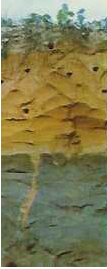 Sable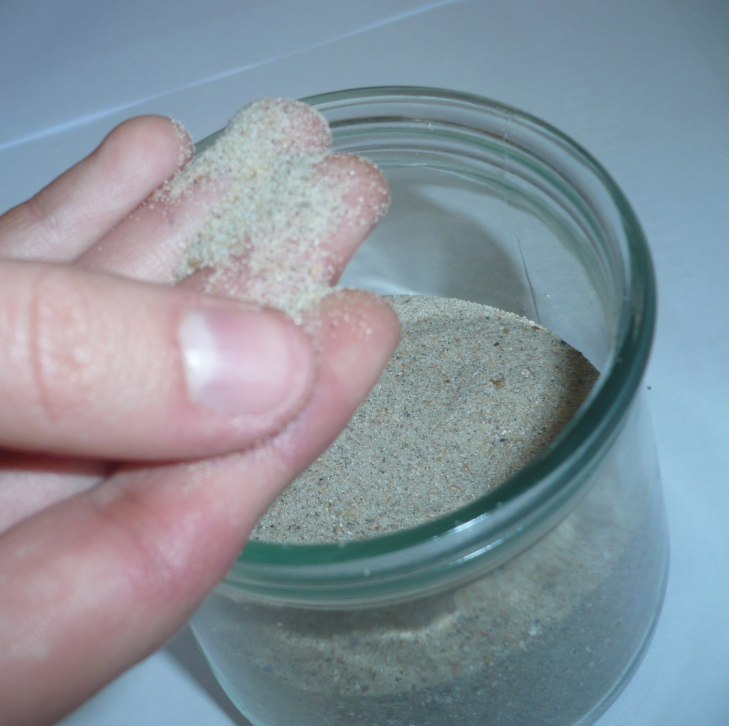 Sous-solRoches non- consolidées< 2cmRoches consolidées> 2cm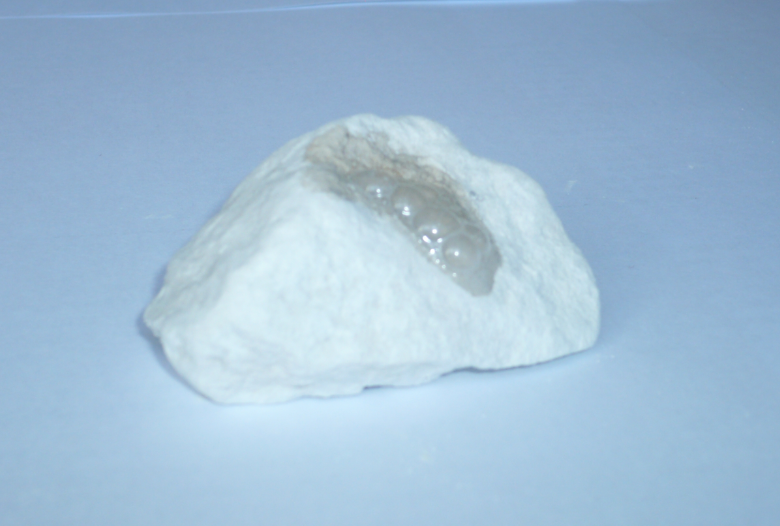 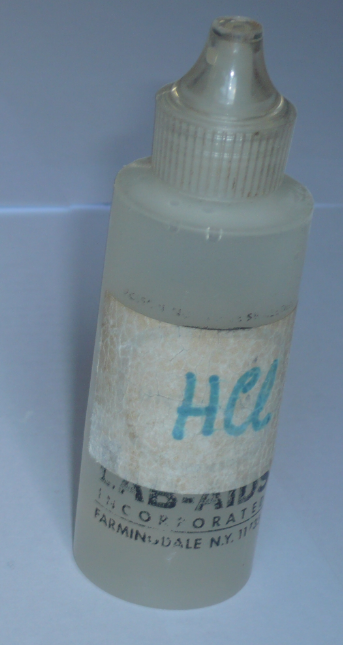 Test à l’acide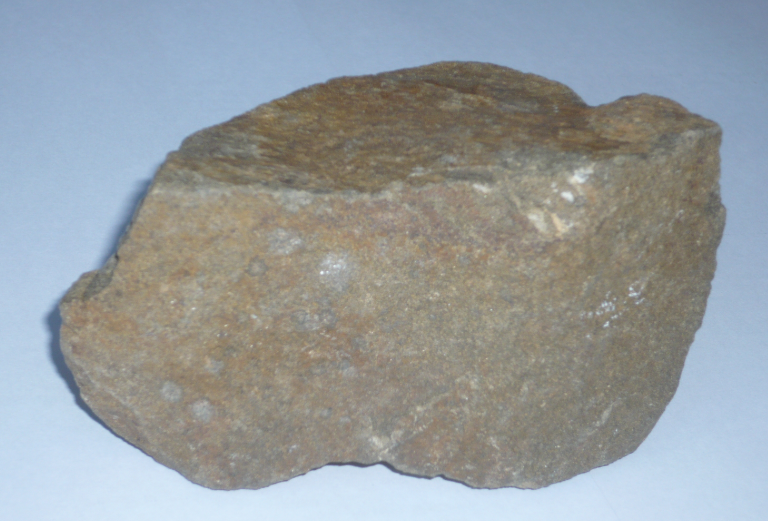 >2cm
Grains sont sensibles et visibles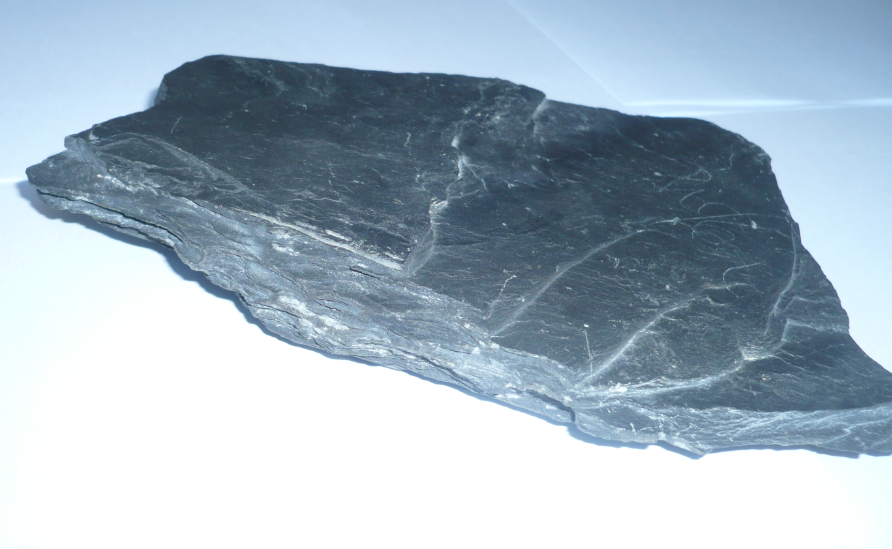 Schiste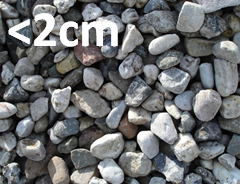 GravierFin